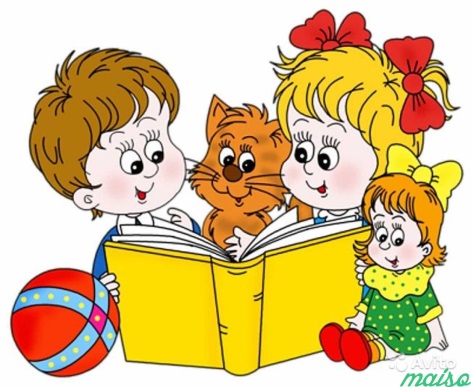 Картотека игровых практик по речевому развитию детей  младшего дошкольного возраста.Игра: «Бабочка, лети»Цель: добиваться длительного, непрерывного ротового выдоха. Оборудование: 5 бумажных ярких бабочек. К каждой привязать нитку длиной 50 см и прикрепить их к шнуру на расстоянии 35 см друг от друга. Шнур необходимо натянуть между двумя стойками так, чтобы бабочки висели на уровне лица стоящего ребенка. Ход игры: ребенок сидит на стуле. Родители говорят: «Посмотри, какие красивые бабочки: синие, желтые, красные! Как их много! Они как живые! Они умеют летать. (Дует на них.) Смотрите, полетели. А теперь попробуем сами подуть на них. У кого дальше полетит?». Взрослый предлагает ребенку встать возле бабочки. Ребенок  дует на бабочек. Игра повторяется несколько раз. Нужно следить, чтобы ребенок стоял прямо, при вдохе не поднимал плечи. Дуть нужно только на одном выдохе, не добирая воздуха, при этом щеки у ребенка не должны надуваться, а губы слегка выдвинуты вперед. Ребенок может дуть не более десяти секунд с паузами, иначе у него может закружиться голова. Игра: «Угадай, что делать»Цель: учить детей соотносить характер своих действий со звучанием бубна; воспитывать у детей умение переключать слуховое внимание. Оборудование: На каждого играющего по 2 флажка. Ход игры: Участники сидят на стульях. У каждого в руках по 2 флажка. Родитель начинает звенеть бубном. Если бубен звенит громко, ребенок поднимают флажки вверх и машут ими, если тихо - держат руки на коленях. Игра: «Давайте познакомимся! »Цель: закреплять умение детей знакомиться, называть свое имя, употреблять в своей речи вежливые слова. Оборудование: кукла. Ход игры: К детям «пришла в гости» новая кукла. Она желает познакомиться. Родители: «К нам в гости пришла кукла. Давай познакомимся, меня зовут Людмила Геннадьевна, а тебя? Очень приятно!». Ребенок  подходит к кукле и называет свое имя (так же делают все члены семьи). Продолжить игру можно предложив ребенку пройти и познакомится со всеми членами семью.Игра: «Как зовут членов семьи».Цель: закреплять умение детей четко называть всех членов своей семьи; развивать память, связную речь; воспитывать любовь к своей семье. Ход игры: ребенок стоит в кругу и по очереди называют членов своей семьи. Например: «Я живу с мамой Мариной, папой Димой, братом Женей. У меня есть бабушка Люда, бабушка Лена, дедушка Миша и дедушка Гена».Игра: «Подскажи словечко» Цель: развивать мышления, быстроту реакции. Оборудование: мяч. Ход игры: родители, бросая мяч ребёнку, спрашивают:– Ворона каркает, а сорока? Ребёнок, возвращая мяч, должен ответить: – Сорока стрекочет. Примеры вопросов:– Сова летает, а кролик?– Корова ест сено, а лиса? – Крот роет норки, а сорока? – Петух кукарекает, а курица?– Лягушка квакает, а лошадь?– У коровы телёнок, а у овцы?– У медвежонка мама медведица, а у бельчонка?Игра: «Кто как кричит»Цель: добиваться правильного воспроизведения детьми различных звукоподражаний; развитие способности к звукоподражанию, а также речевого слуха.Оборудование: игрушки петуха, курицы, кошки, собаки, утки, коровы.Ход игры: Продумать вопросы к тексту стихотворения, чтобы в ответах ребенка активно использовали звукоподражания.Ку-ка-ре-ку! Кур стерегу.Кудах-тах-тах! Снеслась в кустах.Мур - муррр! Пугаю кур.Ам-ам! Кто там?Кря-кря-кря! Завтра дождь с утра!Му-му-у! Молока кому?Читать стихотворение надо выразительно, во время чтения показывать ребенку соответствующие игрушки.Игра: «Песня, песенка»Цель: развивать речевой слух и речевую активность, побуждать детей произносить звуки и звукосочетания по подражанию. Развитие речевого слуха.Оборудование: большая кукла, петух, кошка, утка, медведь, лягушка. Ход игры:Запела девочка песенку. Пела-пела и допела.- Теперь ты, петушок, пой!- Ку-ка-ре-ку! - пропел петушок.- Ты спой, Мурка!- Мяу, мяу, - спела кошка.- Твоя очередь, уточка!- Кря-кря-кря, - затянула утка.- И ты, Мишка!- Ряв-ряв-р-я-яв! - зарычал медведь.- Ты, лягушка, спой!- Ква-ква-квак-к-к! - проквакала квакушка.- А ты, кукла, что споешь?- Ма-а-ма-а-ма! Ма-ма! Складная песенка!Родителям следует сопровождать свой рассказ показом игрушек-персонажей; звукоподражания произносить четко, того же добиваться от ребенка при ответах на вопросы по рассказу.Игра: «Подбери по цвету»Цель: Учить детей слитно произносить фразу из двух-трех слов. Выработка плавного речевого выдоха.Оборудование: предметные картинкиХод игры: для данной игры предлагается 3-4 игрока. Игрокам предлагаются предметные картинки, на которых нарисованы предметы разного цвета. Показывая кубик, родители говорят: «У кого картинки такого же цвета, как кубик, подойдите сюда». Игроки выходят, показывают свои картинки, называют их («Красная машина», «Красный шар» и т. д.) и складывают в этот кубик. Игра продолжается до тех пор, пока все игроки не сложат свои картинки в кубики.Игра: «Громко — тихо»Цель: учить ребенка менять силу голоса: говорить то громко, то тихо; воспитывать умения менять силу голоса.Оборудование: парные игрушки разных размеров: большую и маленькую машины, большой и маленький барабаны, большую и маленькую дудочки.Ход игры: Взрослый показывает 2 машины и говорит: «Когда едет большая машина, она подает сигнал громко: «би-би». Как подает сигнал большая машина?» Ребенок громко произносят: «би-би». Взрослый продолжает: «А маленькая машина сигналит тихо: «би-би».Как сигналит маленькая машина?» Ребенок тихо произносят: «би-би». Родитель убирает обе машины и говорит: «Сейчас будь внимателен. Как только поедет машина, ты должен дать сигнал, не ошибись, большая машина сигналит громко, а маленькая - тихо».Аналогично обыгрываются остальные игрушки.